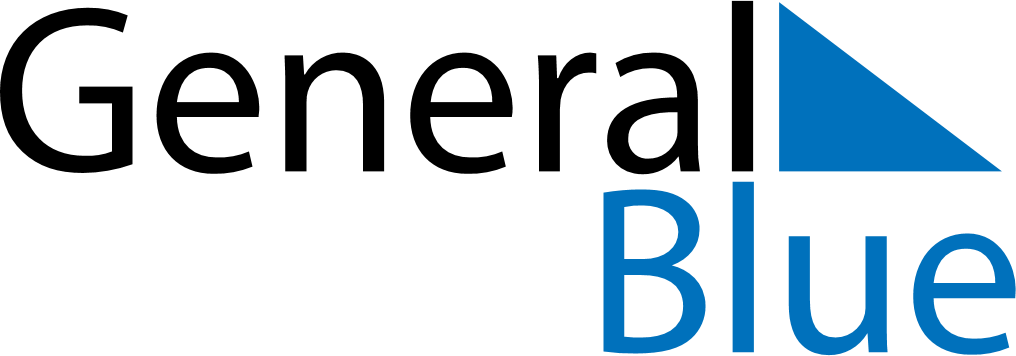 October 2139October 2139October 2139October 2139October 2139SundayMondayTuesdayWednesdayThursdayFridaySaturday12345678910111213141516171819202122232425262728293031